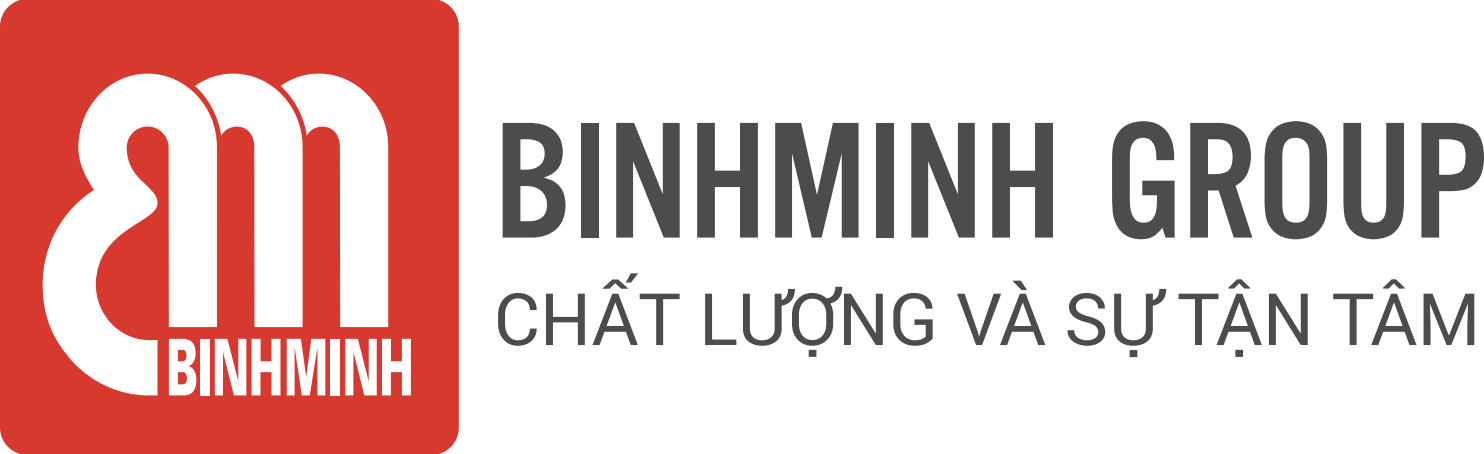 NỘI DUNG BÀI HỌC TUẦN 24 – LỚP 4(26/02/2024 - 01/03/2024)CHƯƠNG TRÌNH BỔ TRỢ TIẾNG ANH VỚI GVNNCác ba/mẹ và các con học sinh thân mến, Các ba/mẹ vui lòng xem bảng dưới đây để theo dõi nội dung học tập tuần này của các con nhé !UNIT 7: DO I HAVE TO WAIT HERE?Tài liệu: Upgrade 4 * Ghi chú:  Các con học thuộc từ vựng.Luyện nói từ vựng và cấu trúc.Khuyến khích các con viết từ mới mỗi từ 2 dòng ở nhà.PHHS vui học cùng con tại  website: ebook.binhminh.com.vn; Username: hsupgrade4; Password: upgrade@2023Trân trọng cảm ơn sự quan tâm, tạo điều kiện của các Thầy/Cô và Quý Phụ huynh trong việc đồng hành cùng con vui học!TiếtNội dung bài họcTài liệu bổ trợ47• Vocabulary (Từ vựng)do the washing up (giặt đồ) water the plants (tưới cây) wear school uniform (mặc đồng phục) go shopping (đi mua sắm)Structure (Cấu trúc câu): had to (past) (had to ở thì quá khứ)I/ She had to revise for a test. (Tôi/ Cô ấy phải ôn tập cho bài kiểm tra)Bài 01, 02, 04Trang 49, 50 48Review (Ôn tập)Vocabulary (Từ vựng)listen to my teacher (nghe thầy cô giảng) revise for a test (ôn tập cho bài kiểm tra) get up early (thức dậy sớm) make my bed (dọn dẹp giường ngủ) do the washingup (giặt đồ) water the plants (tưới cây) wear school uniform (mặc đồng phục trường học) go shopping (đi mua sắm)• Structure (Cấu trúc câu)I have to go shopping. (Tôi phải đi mua sắm.)She has to go shopping. (Cô ấy phải đi mua sắm.)I/ She had to revise for a test. (Tôi/ Cô ấy phải ôn tập cho bài kiểm tra)Bài 05, 06Trang 51, 52